KEGM YEŞİLYURT FENER İSKELESİ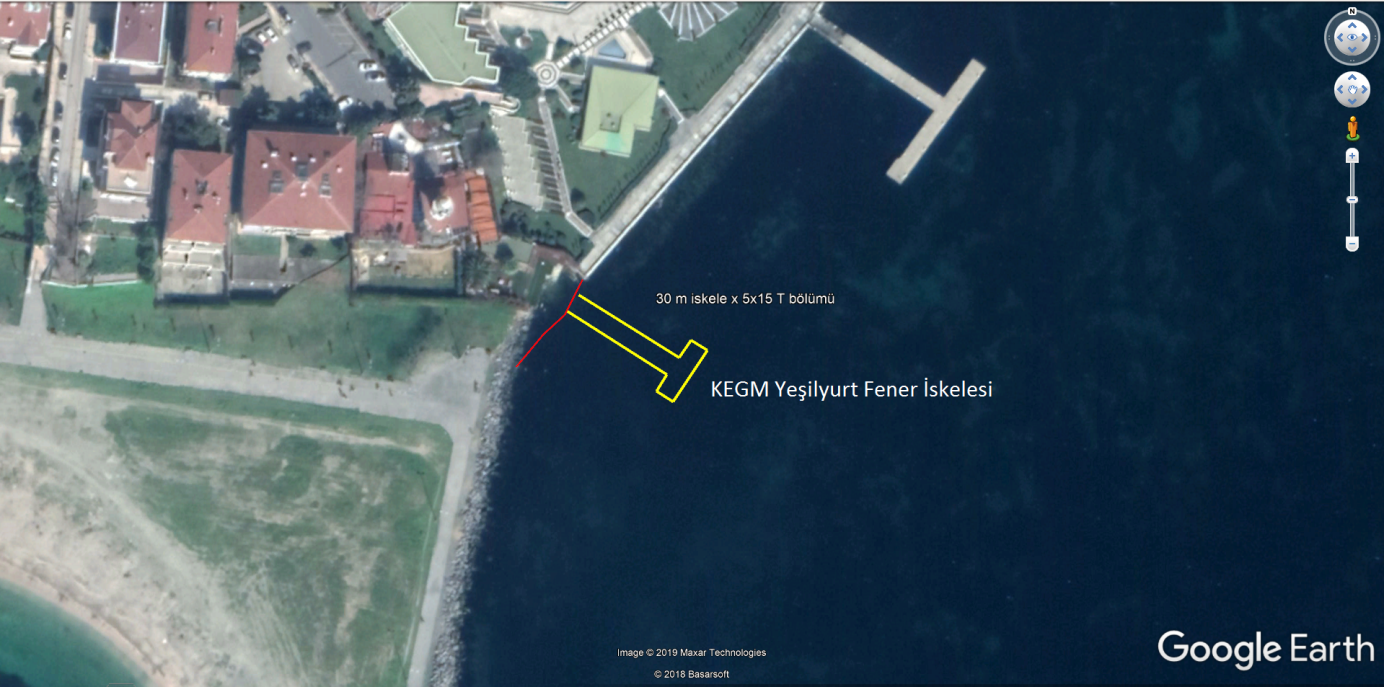 Proje Bedeli		: 3.698.000 TLBaşlangıç/Bitiş	: 2017-2024Teknik Özellikler	: 30 m iskele + 5x15 m iskele (T Formunda)Açıklamalar		: 2021 Yılı Yatırım Programında 1.000 TL iz bedelle yer almaktadır.